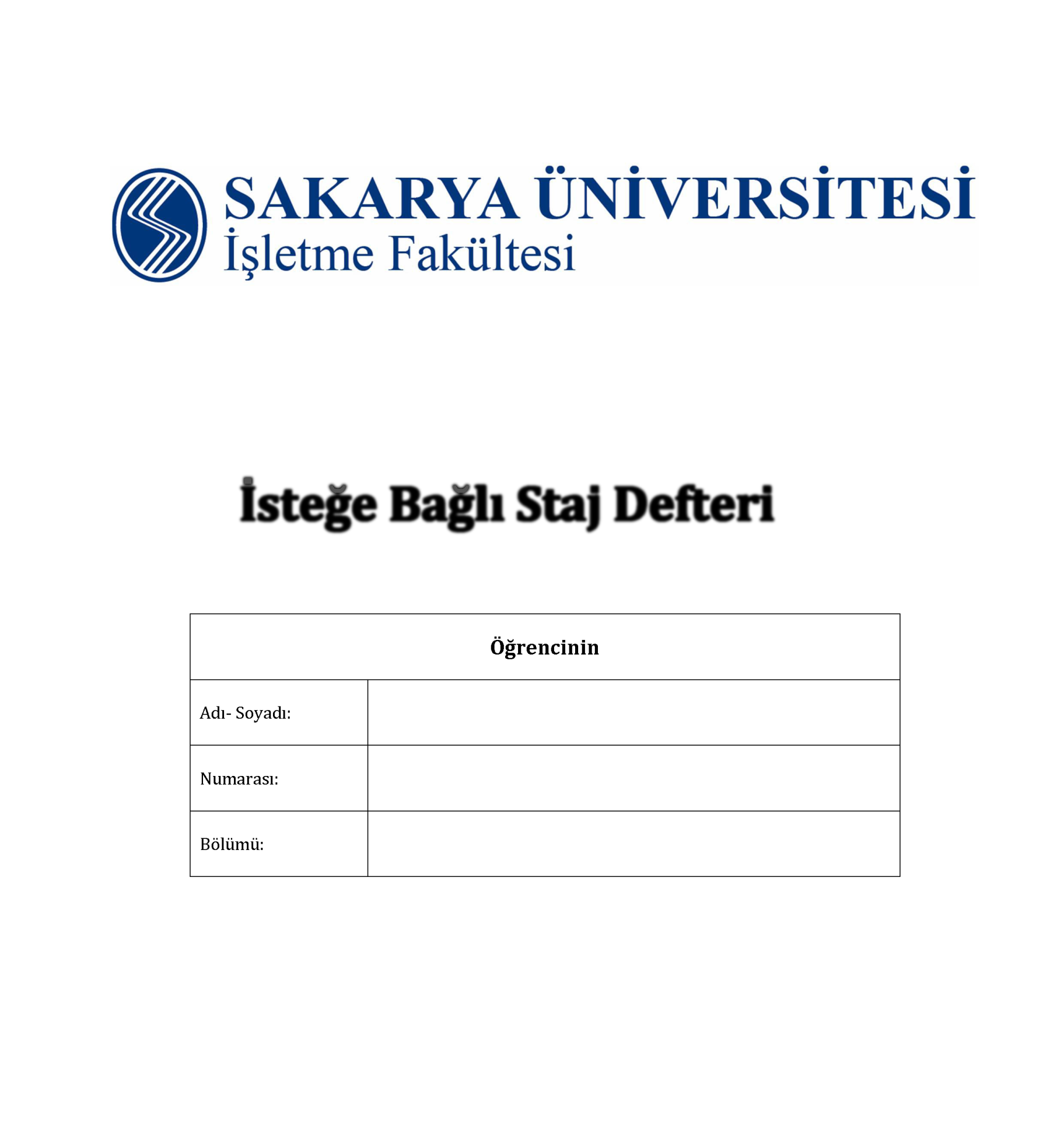 İSTEĞE BAĞLI STAJ DEFTERİ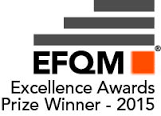 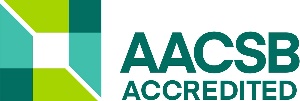   İçindekilerİşletme BilgileriGünlük İşletmede Mesleki Eğitim FaaliyetleriSonuç ve ÖnerilerEklerİŞLETME BİLGİLERİİsteğe bağlı stajın yapıldığı kuruluşla ilgili; kuruluşun adı ve adresi, faaliyet alanı, gelişimini tanıtan kısa tarihçesi, çalışan sayısı ve niteliklerine göre sınıflandırması (idari personel, işçi, teknisyen, mühendis, vb.), imalat işletmesi ise, imal ettiği ürünler, üretim kapasitesi, temel hammaddeleri, malzeme tedarik yöntemleri, yıllık üretim miktarları, hizmet işletmesi ise verdiği hizmetler ve hedef pazarları vb. bilgileri aşağıda açıklayınız. Bu bilgiler, bitirme çalışması kadar detaylı ve aynı olmayacak şekilde açıklama, şekil ve tablolarla destekli olarak asgari üç sayfa olarak yazılmalıdır.Bu sayfalara belirtilen gün içerisinde yapılan işler, akademik ve mesleki ifadelerle ayrıntılı olarak açıklanacaktır. Sayfa ihtiyacı olması durumunda, bu sayfalar kopyalanmak suretiyle isteğe bağlı staj defterine eklenebilir.Bu sayfalara belirtilen gün içerisinde yapılan işler, akademik ve mesleki ifadelerle ayrıntılı olarak açıklanacaktır. Sayfa ihtiyacı olması durumunda, bu sayfalar kopyalanmak suretiyle isteğe bağlı staj defterine eklenebilir.Bu sayfalara belirtilen gün içerisinde yapılan işler, akademik ve mesleki ifadelerle ayrıntılı olarak açıklanacaktır. Sayfa ihtiyacı olması durumunda, bu sayfalar kopyalanmak suretiyle isteğe bağlı staj defterine eklenebilir.Bu sayfalara belirtilen gün içerisinde yapılan işler, akademik ve mesleki ifadelerle ayrıntılı olarak açıklanacaktır. Sayfa ihtiyacı olması durumunda, bu sayfalar kopyalanmak suretiyle isteğe bağlı staj defterine eklenebilir.Bu sayfalara belirtilen gün içerisinde yapılan işler, akademik ve mesleki ifadelerle ayrıntılı olarak açıklanacaktır. Sayfa ihtiyacı olması durumunda, bu sayfalar kopyalanmak suretiyle isteğe bağlı staj defterine eklenebilir.Bu sayfalara belirtilen gün içerisinde yapılan işler, akademik ve mesleki ifadelerle ayrıntılı olarak açıklanacaktır. Sayfa ihtiyacı olması durumunda, bu sayfalar kopyalanmak suretiyle isteğe bağlı staj defterine eklenebilir.Bu sayfalara belirtilen gün içerisinde yapılan işler, akademik ve mesleki ifadelerle ayrıntılı olarak açıklanacaktır. Sayfa ihtiyacı olması durumunda, bu sayfalar kopyalanmak suretiyle isteğe bağlı staj defterine eklenebilir.Bu sayfalara belirtilen gün içerisinde yapılan işler, akademik ve mesleki ifadelerle ayrıntılı olarak açıklanacaktır. Sayfa ihtiyacı olması durumunda, bu sayfalar kopyalanmak suretiyle isteğe bağlı staj defterine eklenebilir.Bu sayfalara belirtilen gün içerisinde yapılan işler, akademik ve mesleki ifadelerle ayrıntılı olarak açıklanacaktır. Sayfa ihtiyacı olması durumunda, bu sayfalar kopyalanmak suretiyle isteğe bağlı staj defterine eklenebilir.Bu sayfalara belirtilen gün içerisinde yapılan işler, akademik ve mesleki ifadelerle ayrıntılı olarak açıklanacaktır. Sayfa ihtiyacı olması durumunda, bu sayfalar kopyalanmak suretiyle isteğe bağlı staj defterine eklenebilir.Bu sayfalara belirtilen gün içerisinde yapılan işler, akademik ve mesleki ifadelerle ayrıntılı olarak açıklanacaktır. Sayfa ihtiyacı olması durumunda, bu sayfalar kopyalanmak suretiyle isteğe bağlı staj defterine eklenebilir.Bu sayfalara belirtilen gün içerisinde yapılan işler, akademik ve mesleki ifadelerle ayrıntılı olarak açıklanacaktır. Sayfa ihtiyacı olması durumunda, bu sayfalar kopyalanmak suretiyle isteğe bağlı staj defterine eklenebilir.Bu sayfalara belirtilen gün içerisinde yapılan işler, akademik ve mesleki ifadelerle ayrıntılı olarak açıklanacaktır. Sayfa ihtiyacı olması durumunda, bu sayfalar kopyalanmak suretiyle isteğe bağlı staj defterine eklenebilir.Bu sayfalara belirtilen gün içerisinde yapılan işler, akademik ve mesleki ifadelerle ayrıntılı olarak açıklanacaktır. Sayfa ihtiyacı olması durumunda, bu sayfalar kopyalanmak suretiyle isteğe bağlı staj defterine eklenebilir.Bu sayfalara belirtilen gün içerisinde yapılan işler, akademik ve mesleki ifadelerle ayrıntılı olarak açıklanacaktır. Sayfa ihtiyacı olması durumunda, bu sayfalar kopyalanmak suretiyle isteğe bağlı staj defterine eklenebilir.Bu sayfalara belirtilen gün içerisinde yapılan işler, akademik ve mesleki ifadelerle ayrıntılı olarak açıklanacaktır. Sayfa ihtiyacı olması durumunda, bu sayfalar kopyalanmak suretiyle isteğe bağlı staj defterine eklenebilir.Bu sayfalara belirtilen gün içerisinde yapılan işler, akademik ve mesleki ifadelerle ayrıntılı olarak açıklanacaktır. Sayfa ihtiyacı olması durumunda, bu sayfalar kopyalanmak suretiyle isteğe bağlı staj defterine eklenebilir.Bu sayfalara belirtilen gün içerisinde yapılan işler, akademik ve mesleki ifadelerle ayrıntılı olarak açıklanacaktır. Sayfa ihtiyacı olması durumunda, bu sayfalar kopyalanmak suretiyle isteğe bağlı staj defterine eklenebilir.Bu sayfalara belirtilen gün içerisinde yapılan işler, akademik ve mesleki ifadelerle ayrıntılı olarak açıklanacaktır. Sayfa ihtiyacı olması durumunda, bu sayfalar kopyalanmak suretiyle isteğe bağlı staj defterine eklenebilir.Bu sayfalara belirtilen gün içerisinde yapılan işler, akademik ve mesleki ifadelerle ayrıntılı olarak açıklanacaktır. Sayfa ihtiyacı olması durumunda, bu sayfalar kopyalanmak suretiyle isteğe bağlı staj defterine eklenebilir.Bu sayfalara belirtilen gün içerisinde yapılan işler, akademik ve mesleki ifadelerle ayrıntılı olarak açıklanacaktır. Sayfa ihtiyacı olması durumunda, bu sayfalar kopyalanmak suretiyle isteğe bağlı staj defterine eklenebilir.Bu sayfalara belirtilen gün içerisinde yapılan işler, akademik ve mesleki ifadelerle ayrıntılı olarak açıklanacaktır. Sayfa ihtiyacı olması durumunda, bu sayfalar kopyalanmak suretiyle isteğe bağlı staj defterine eklenebilir.SONUÇLAR ve ÖNERİLERİsteğe bağlı stajın yapıldığı işletmelerde; üretim ve hizmet sürecinde verimliliği arttırabileceği düşünülen görüş ve öneriler, isteğe bağlı stajdan beklentiler, elde edilen kazanım ve beceriler açıklanmalı, iş ve işyeri teknik yönden irdelenerek uygun önerilerde bulunulmalıdır.EKLERBurada isteğe bağlı staj sırasında düzenlenen dokümanlar, veriler ve raporlara yer verilecektir. Her bir “Ek” sunuş sırasına göre Ek-1, Ek-2, Ek-3 şeklinde numaralandırılmalıdır.ÖğrencininÖğrencininAdı - Soyadı:Numarası:Bölümü:İş Yerinin Adı:Sorumlu Öğretim Elemanı:Öğretim Yılı ve Dönemi: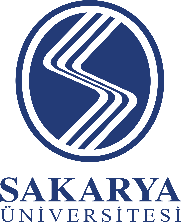 SAKARYA ÜNİVERSİTESİ İŞLETME FAKÜLTESİ İSTEĞE BAĞLI STAJ DEFTERİSAKARYA ÜNİVERSİTESİ İŞLETME FAKÜLTESİ İSTEĞE BAĞLI STAJ DEFTERİDEPARTMAN:TARİH:YAPILAN İŞ:SAYFA NO:Defteri Onaylayan Staj SorumlusununDefteri Onaylayan Staj SorumlusununDefteri Onaylayan Staj SorumlusununDefteri Onaylayan Staj SorumlusununAdı-Soyadı:Unvanı:Adı-Soyadı:Unvanı:Kaşe ve İmza:Kaşe ve İmza:SAKARYA ÜNİVERSİTESİ İŞLETME FAKÜLTESİ İSTEĞE BAĞLI STAJ DEFTERİSAKARYA ÜNİVERSİTESİ İŞLETME FAKÜLTESİ İSTEĞE BAĞLI STAJ DEFTERİSAKARYA ÜNİVERSİTESİ İŞLETME FAKÜLTESİ İSTEĞE BAĞLI STAJ DEFTERİSAKARYA ÜNİVERSİTESİ İŞLETME FAKÜLTESİ İSTEĞE BAĞLI STAJ DEFTERİDEPARTMAN:DEPARTMAN:TARİH:TARİH:YAPILAN İŞ:YAPILAN İŞ:SAYFA NO:SAYFA NO:Defteri Onaylayan Staj SorumlusununDefteri Onaylayan Staj SorumlusununDefteri Onaylayan Staj SorumlusununDefteri Onaylayan Staj SorumlusununAdı-Soyadı:Unvanı:Adı-Soyadı:Unvanı:Kaşe ve İmza:Kaşe ve İmza:SAKARYA ÜNİVERSİTESİ İŞLETME FAKÜLTESİ İSTEĞE BAĞLI STAJ DEFTERİSAKARYA ÜNİVERSİTESİ İŞLETME FAKÜLTESİ İSTEĞE BAĞLI STAJ DEFTERİSAKARYA ÜNİVERSİTESİ İŞLETME FAKÜLTESİ İSTEĞE BAĞLI STAJ DEFTERİSAKARYA ÜNİVERSİTESİ İŞLETME FAKÜLTESİ İSTEĞE BAĞLI STAJ DEFTERİDEPARTMAN:DEPARTMAN:TARİH:TARİH:YAPILAN İŞ:YAPILAN İŞ:SAYFA NO:SAYFA NO:Defteri Onaylayan Staj SorumlusununDefteri Onaylayan Staj SorumlusununDefteri Onaylayan Staj SorumlusununDefteri Onaylayan Staj SorumlusununAdı-Soyadı:Unvanı:Adı-Soyadı:Unvanı:Kaşe ve İmza:Kaşe ve İmza:SAKARYA ÜNİVERSİTESİ İŞLETME FAKÜLTESİ İSTEĞE BAĞLI STAJ DEFTERİSAKARYA ÜNİVERSİTESİ İŞLETME FAKÜLTESİ İSTEĞE BAĞLI STAJ DEFTERİSAKARYA ÜNİVERSİTESİ İŞLETME FAKÜLTESİ İSTEĞE BAĞLI STAJ DEFTERİSAKARYA ÜNİVERSİTESİ İŞLETME FAKÜLTESİ İSTEĞE BAĞLI STAJ DEFTERİDEPARTMAN:DEPARTMAN:TARİH:TARİH:YAPILAN İŞ:YAPILAN İŞ:SAYFA NO:SAYFA NO:Defteri Onaylayan Staj SorumlusununDefteri Onaylayan Staj SorumlusununDefteri Onaylayan Staj SorumlusununDefteri Onaylayan Staj SorumlusununAdı-Soyadı:Unvanı:Adı-Soyadı:Unvanı:Kaşe ve İmza:Kaşe ve İmza:SAKARYA ÜNİVERSİTESİ İŞLETME FAKÜLTESİ İSTEĞE BAĞLI STAJ DEFTERİSAKARYA ÜNİVERSİTESİ İŞLETME FAKÜLTESİ İSTEĞE BAĞLI STAJ DEFTERİSAKARYA ÜNİVERSİTESİ İŞLETME FAKÜLTESİ İSTEĞE BAĞLI STAJ DEFTERİSAKARYA ÜNİVERSİTESİ İŞLETME FAKÜLTESİ İSTEĞE BAĞLI STAJ DEFTERİDEPARTMAN:DEPARTMAN:TARİH:TARİH:YAPILAN İŞ:YAPILAN İŞ:SAYFA NO:SAYFA NO:Defteri Onaylayan Staj SorumlusununDefteri Onaylayan Staj SorumlusununDefteri Onaylayan Staj SorumlusununDefteri Onaylayan Staj SorumlusununAdı-Soyadı:Unvanı:Adı-Soyadı:Unvanı:Kaşe ve İmza:Kaşe ve İmza:SAKARYA ÜNİVERSİTESİ İŞLETME FAKÜLTESİ İSTEĞE BAĞLI STAJ DEFTERİSAKARYA ÜNİVERSİTESİ İŞLETME FAKÜLTESİ İSTEĞE BAĞLI STAJ DEFTERİSAKARYA ÜNİVERSİTESİ İŞLETME FAKÜLTESİ İSTEĞE BAĞLI STAJ DEFTERİSAKARYA ÜNİVERSİTESİ İŞLETME FAKÜLTESİ İSTEĞE BAĞLI STAJ DEFTERİDEPARTMAN:DEPARTMAN:TARİH:TARİH:YAPILAN İŞ:YAPILAN İŞ:SAYFA NO:SAYFA NO:Defteri Onaylayan Staj SorumlusununDefteri Onaylayan Staj SorumlusununDefteri Onaylayan Staj SorumlusununDefteri Onaylayan Staj SorumlusununAdı-Soyadı:Unvanı:Adı-Soyadı:Unvanı:Kaşe ve İmza:Kaşe ve İmza:SAKARYA ÜNİVERSİTESİ İŞLETME FAKÜLTESİ İSTEĞE BAĞLI STAJ DEFTERİSAKARYA ÜNİVERSİTESİ İŞLETME FAKÜLTESİ İSTEĞE BAĞLI STAJ DEFTERİSAKARYA ÜNİVERSİTESİ İŞLETME FAKÜLTESİ İSTEĞE BAĞLI STAJ DEFTERİSAKARYA ÜNİVERSİTESİ İŞLETME FAKÜLTESİ İSTEĞE BAĞLI STAJ DEFTERİDEPARTMAN:DEPARTMAN:TARİH:TARİH:YAPILAN İŞ:YAPILAN İŞ:SAYFA NO:SAYFA NO:Defteri Onaylayan Staj SorumlusununDefteri Onaylayan Staj SorumlusununDefteri Onaylayan Staj SorumlusununDefteri Onaylayan Staj SorumlusununAdı-Soyadı:Unvanı:Adı-Soyadı:Unvanı:Kaşe ve İmza:Kaşe ve İmza:SAKARYA ÜNİVERSİTESİ İŞLETME FAKÜLTESİ İSTEĞE BAĞLI STAJ DEFTERİSAKARYA ÜNİVERSİTESİ İŞLETME FAKÜLTESİ İSTEĞE BAĞLI STAJ DEFTERİSAKARYA ÜNİVERSİTESİ İŞLETME FAKÜLTESİ İSTEĞE BAĞLI STAJ DEFTERİSAKARYA ÜNİVERSİTESİ İŞLETME FAKÜLTESİ İSTEĞE BAĞLI STAJ DEFTERİDEPARTMAN:DEPARTMAN:TARİH:TARİH:YAPILAN İŞ:YAPILAN İŞ:SAYFA NO:SAYFA NO:Defteri Onaylayan Staj SorumlusununDefteri Onaylayan Staj SorumlusununDefteri Onaylayan Staj SorumlusununDefteri Onaylayan Staj SorumlusununAdı-Soyadı:Unvanı:Adı-Soyadı:Unvanı:Kaşe ve İmza:Kaşe ve İmza:SAKARYA ÜNİVERSİTESİ İŞLETME FAKÜLTESİ İSTEĞE BAĞLI STAJ DEFTERİSAKARYA ÜNİVERSİTESİ İŞLETME FAKÜLTESİ İSTEĞE BAĞLI STAJ DEFTERİSAKARYA ÜNİVERSİTESİ İŞLETME FAKÜLTESİ İSTEĞE BAĞLI STAJ DEFTERİSAKARYA ÜNİVERSİTESİ İŞLETME FAKÜLTESİ İSTEĞE BAĞLI STAJ DEFTERİDEPARTMAN:DEPARTMAN:TARİH:TARİH:YAPILAN İŞ:YAPILAN İŞ:SAYFA NO:SAYFA NO:Defteri Onaylayan Staj SorumlusununDefteri Onaylayan Staj SorumlusununDefteri Onaylayan Staj SorumlusununDefteri Onaylayan Staj SorumlusununAdı-Soyadı:Unvanı:Adı-Soyadı:Unvanı:Kaşe ve İmza:Kaşe ve İmza:SAKARYA ÜNİVERSİTESİ İŞLETME FAKÜLTESİ İSTEĞE BAĞLI STAJ DEFTERİSAKARYA ÜNİVERSİTESİ İŞLETME FAKÜLTESİ İSTEĞE BAĞLI STAJ DEFTERİSAKARYA ÜNİVERSİTESİ İŞLETME FAKÜLTESİ İSTEĞE BAĞLI STAJ DEFTERİSAKARYA ÜNİVERSİTESİ İŞLETME FAKÜLTESİ İSTEĞE BAĞLI STAJ DEFTERİDEPARTMAN:DEPARTMAN:TARİH:TARİH:YAPILAN İŞ:YAPILAN İŞ:SAYFA NO:SAYFA NO:Defteri Onaylayan Staj SorumlusununDefteri Onaylayan Staj SorumlusununDefteri Onaylayan Staj SorumlusununDefteri Onaylayan Staj SorumlusununAdı-Soyadı:Unvanı:Adı-Soyadı:Unvanı:Kaşe ve İmza:Kaşe ve İmza:SAKARYA ÜNİVERSİTESİ İŞLETME FAKÜLTESİ İSTEĞE BAĞLI STAJ DEFTERİSAKARYA ÜNİVERSİTESİ İŞLETME FAKÜLTESİ İSTEĞE BAĞLI STAJ DEFTERİSAKARYA ÜNİVERSİTESİ İŞLETME FAKÜLTESİ İSTEĞE BAĞLI STAJ DEFTERİSAKARYA ÜNİVERSİTESİ İŞLETME FAKÜLTESİ İSTEĞE BAĞLI STAJ DEFTERİDEPARTMAN:DEPARTMAN:TARİH:TARİH:YAPILAN İŞ:YAPILAN İŞ:SAYFA NO:SAYFA NO:Defteri Onaylayan Staj SorumlusununDefteri Onaylayan Staj SorumlusununDefteri Onaylayan Staj SorumlusununDefteri Onaylayan Staj SorumlusununAdı-Soyadı:Unvanı:Adı-Soyadı:Unvanı:Kaşe ve İmza:Kaşe ve İmza:SAKARYA ÜNİVERSİTESİ İŞLETME FAKÜLTESİ İSTEĞE BAĞLI STAJ DEFTERİSAKARYA ÜNİVERSİTESİ İŞLETME FAKÜLTESİ İSTEĞE BAĞLI STAJ DEFTERİSAKARYA ÜNİVERSİTESİ İŞLETME FAKÜLTESİ İSTEĞE BAĞLI STAJ DEFTERİSAKARYA ÜNİVERSİTESİ İŞLETME FAKÜLTESİ İSTEĞE BAĞLI STAJ DEFTERİDEPARTMAN:DEPARTMAN:TARİH:TARİH:YAPILAN İŞ:YAPILAN İŞ:SAYFA NO:SAYFA NO:Defteri Onaylayan Staj SorumlusununDefteri Onaylayan Staj SorumlusununDefteri Onaylayan Staj SorumlusununDefteri Onaylayan Staj SorumlusununAdı-Soyadı:Unvanı:Adı-Soyadı:Unvanı:Kaşe ve İmza:Kaşe ve İmza:SAKARYA ÜNİVERSİTESİ İŞLETME FAKÜLTESİ İSTEĞE BAĞLI STAJ DEFTERİSAKARYA ÜNİVERSİTESİ İŞLETME FAKÜLTESİ İSTEĞE BAĞLI STAJ DEFTERİSAKARYA ÜNİVERSİTESİ İŞLETME FAKÜLTESİ İSTEĞE BAĞLI STAJ DEFTERİSAKARYA ÜNİVERSİTESİ İŞLETME FAKÜLTESİ İSTEĞE BAĞLI STAJ DEFTERİDEPARTMAN:DEPARTMAN:TARİH:TARİH:YAPILAN İŞ:YAPILAN İŞ:SAYFA NO:SAYFA NO:Defteri Onaylayan Staj SorumlusununDefteri Onaylayan Staj SorumlusununDefteri Onaylayan Staj SorumlusununDefteri Onaylayan Staj SorumlusununAdı-Soyadı:Unvanı:Adı-Soyadı:Unvanı:Kaşe ve İmza:Kaşe ve İmza:SAKARYA ÜNİVERSİTESİ İŞLETME FAKÜLTESİ İSTEĞE BAĞLI STAJ DEFTERİSAKARYA ÜNİVERSİTESİ İŞLETME FAKÜLTESİ İSTEĞE BAĞLI STAJ DEFTERİSAKARYA ÜNİVERSİTESİ İŞLETME FAKÜLTESİ İSTEĞE BAĞLI STAJ DEFTERİSAKARYA ÜNİVERSİTESİ İŞLETME FAKÜLTESİ İSTEĞE BAĞLI STAJ DEFTERİDEPARTMAN:DEPARTMAN:TARİH:TARİH:YAPILAN İŞ:YAPILAN İŞ:SAYFA NO:SAYFA NO:Defteri Onaylayan Staj SorumlusununDefteri Onaylayan Staj SorumlusununDefteri Onaylayan Staj SorumlusununDefteri Onaylayan Staj SorumlusununAdı-Soyadı:Unvanı:Adı-Soyadı:Unvanı:Kaşe ve İmza:Kaşe ve İmza:SAKARYA ÜNİVERSİTESİ İŞLETME FAKÜLTESİ İSTEĞE BAĞLI STAJ DEFTERİSAKARYA ÜNİVERSİTESİ İŞLETME FAKÜLTESİ İSTEĞE BAĞLI STAJ DEFTERİSAKARYA ÜNİVERSİTESİ İŞLETME FAKÜLTESİ İSTEĞE BAĞLI STAJ DEFTERİSAKARYA ÜNİVERSİTESİ İŞLETME FAKÜLTESİ İSTEĞE BAĞLI STAJ DEFTERİDEPARTMAN:DEPARTMAN:TARİH:TARİH:YAPILAN İŞ:YAPILAN İŞ:SAYFA NO:SAYFA NO:Defteri Onaylayan Staj SorumlusununDefteri Onaylayan Staj SorumlusununDefteri Onaylayan Staj SorumlusununDefteri Onaylayan Staj SorumlusununAdı-Soyadı:Unvanı:Adı-Soyadı:Unvanı:Kaşe ve İmza:Kaşe ve İmza:SAKARYA ÜNİVERSİTESİ İŞLETME FAKÜLTESİ İSTEĞE BAĞLI STAJ DEFTERİSAKARYA ÜNİVERSİTESİ İŞLETME FAKÜLTESİ İSTEĞE BAĞLI STAJ DEFTERİSAKARYA ÜNİVERSİTESİ İŞLETME FAKÜLTESİ İSTEĞE BAĞLI STAJ DEFTERİSAKARYA ÜNİVERSİTESİ İŞLETME FAKÜLTESİ İSTEĞE BAĞLI STAJ DEFTERİDEPARTMAN:DEPARTMAN:TARİH:TARİH:YAPILAN İŞ:YAPILAN İŞ:SAYFA NO:SAYFA NO:Defteri Onaylayan Staj SorumlusununDefteri Onaylayan Staj SorumlusununDefteri Onaylayan Staj SorumlusununDefteri Onaylayan Staj SorumlusununAdı-Soyadı:Unvanı:Adı-Soyadı:Unvanı:Kaşe ve İmza:Kaşe ve İmza:SAKARYA ÜNİVERSİTESİ İŞLETME FAKÜLTESİ İSTEĞE BAĞLI STAJ DEFTERİSAKARYA ÜNİVERSİTESİ İŞLETME FAKÜLTESİ İSTEĞE BAĞLI STAJ DEFTERİSAKARYA ÜNİVERSİTESİ İŞLETME FAKÜLTESİ İSTEĞE BAĞLI STAJ DEFTERİSAKARYA ÜNİVERSİTESİ İŞLETME FAKÜLTESİ İSTEĞE BAĞLI STAJ DEFTERİDEPARTMAN:DEPARTMAN:TARİH:TARİH:YAPILAN İŞ:YAPILAN İŞ:SAYFA NO:SAYFA NO:Defteri Onaylayan Staj SorumlusununDefteri Onaylayan Staj SorumlusununDefteri Onaylayan Staj SorumlusununDefteri Onaylayan Staj SorumlusununAdı-Soyadı:Unvanı:Adı-Soyadı:Unvanı:Kaşe ve İmza:Kaşe ve İmza:SAKARYA ÜNİVERSİTESİ İŞLETME FAKÜLTESİ İSTEĞE BAĞLI STAJ DEFTERİSAKARYA ÜNİVERSİTESİ İŞLETME FAKÜLTESİ İSTEĞE BAĞLI STAJ DEFTERİSAKARYA ÜNİVERSİTESİ İŞLETME FAKÜLTESİ İSTEĞE BAĞLI STAJ DEFTERİSAKARYA ÜNİVERSİTESİ İŞLETME FAKÜLTESİ İSTEĞE BAĞLI STAJ DEFTERİDEPARTMAN:DEPARTMAN:TARİH:TARİH:YAPILAN İŞ:YAPILAN İŞ:SAYFA NO:SAYFA NO:Defteri Onaylayan Staj SorumlusununDefteri Onaylayan Staj SorumlusununDefteri Onaylayan Staj SorumlusununDefteri Onaylayan Staj SorumlusununAdı-Soyadı:Unvanı:Adı-Soyadı:Unvanı:Kaşe ve İmza:Kaşe ve İmza:SAKARYA ÜNİVERSİTESİ İŞLETME FAKÜLTESİ İSTEĞE BAĞLI STAJ DEFTERİSAKARYA ÜNİVERSİTESİ İŞLETME FAKÜLTESİ İSTEĞE BAĞLI STAJ DEFTERİSAKARYA ÜNİVERSİTESİ İŞLETME FAKÜLTESİ İSTEĞE BAĞLI STAJ DEFTERİSAKARYA ÜNİVERSİTESİ İŞLETME FAKÜLTESİ İSTEĞE BAĞLI STAJ DEFTERİDEPARTMAN:DEPARTMAN:TARİH:TARİH:YAPILAN İŞ:YAPILAN İŞ:SAYFA NO:SAYFA NO:Defteri Onaylayan Staj SorumlusununDefteri Onaylayan Staj SorumlusununDefteri Onaylayan Staj SorumlusununDefteri Onaylayan Staj SorumlusununAdı-Soyadı:Unvanı:Adı-Soyadı:Unvanı:Kaşe ve İmza:Kaşe ve İmza:SAKARYA ÜNİVERSİTESİ İŞLETME FAKÜLTESİ İSTEĞE BAĞLI STAJ DEFTERİSAKARYA ÜNİVERSİTESİ İŞLETME FAKÜLTESİ İSTEĞE BAĞLI STAJ DEFTERİSAKARYA ÜNİVERSİTESİ İŞLETME FAKÜLTESİ İSTEĞE BAĞLI STAJ DEFTERİSAKARYA ÜNİVERSİTESİ İŞLETME FAKÜLTESİ İSTEĞE BAĞLI STAJ DEFTERİDEPARTMAN:DEPARTMAN:TARİH:TARİH:YAPILAN İŞ:YAPILAN İŞ:SAYFA NO:SAYFA NO:Defteri Onaylayan Staj SorumlusununDefteri Onaylayan Staj SorumlusununDefteri Onaylayan Staj SorumlusununDefteri Onaylayan Staj SorumlusununAdı-Soyadı:Unvanı:Adı-Soyadı:Unvanı:Kaşe ve İmza:Kaşe ve İmza:SAKARYA ÜNİVERSİTESİ İŞLETME FAKÜLTESİ İSTEĞE BAĞLI STAJ DEFTERİSAKARYA ÜNİVERSİTESİ İŞLETME FAKÜLTESİ İSTEĞE BAĞLI STAJ DEFTERİSAKARYA ÜNİVERSİTESİ İŞLETME FAKÜLTESİ İSTEĞE BAĞLI STAJ DEFTERİSAKARYA ÜNİVERSİTESİ İŞLETME FAKÜLTESİ İSTEĞE BAĞLI STAJ DEFTERİDEPARTMAN:DEPARTMAN:TARİH:TARİH:YAPILAN İŞ:YAPILAN İŞ:SAYFA NO:SAYFA NO:Defteri Onaylayan Staj SorumlusununDefteri Onaylayan Staj SorumlusununDefteri Onaylayan Staj SorumlusununDefteri Onaylayan Staj SorumlusununDefteri Onaylayan Staj SorumlusununAdı-Soyadı:Unvanı:Adı-Soyadı:Unvanı:Kaşe ve İmza:Kaşe ve İmza:Kaşe ve İmza:SAKARYA ÜNİVERSİTESİ İŞLETME FAKÜLTESİ İSTEĞE BAĞLI STAJ DEFTERİSAKARYA ÜNİVERSİTESİ İŞLETME FAKÜLTESİ İSTEĞE BAĞLI STAJ DEFTERİSAKARYA ÜNİVERSİTESİ İŞLETME FAKÜLTESİ İSTEĞE BAĞLI STAJ DEFTERİDEPARTMAN:DEPARTMAN:TARİH:YAPILAN İŞ:YAPILAN İŞ:SAYFA NO:Defteri Onaylayan Staj SorumlusununDefteri Onaylayan Staj SorumlusununAdı-Soyadı:Unvanı:Kaşe ve İmza: